Everything You Wanted to Know About New Chemical Elements Video Questions 2019As you watch the each of the videos, answer the following questions:Threshold 3: New Chemical ElementsThreshold 3: New Chemical ElementsQuestionsNotesHow did we get elements beyond Hydrogen and Helium?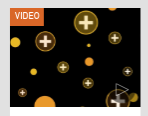 1:04 What are the Goldilocks Conditions for new chemical elements?

2:10 What is a supernova?

Summary (What is the BIG idea presented in the video):Summary (What is the BIG idea presented in the video):What Did Stars Give Us?What Did Stars Give Us?QuestionsNotesHow were stars formed?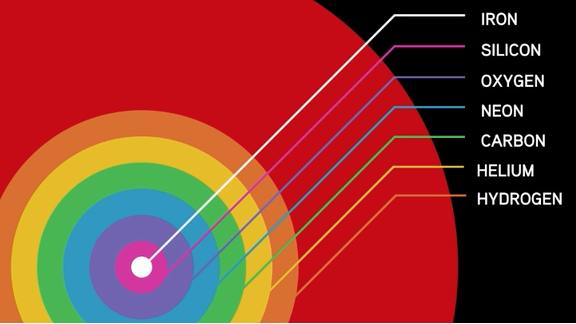 What happens at about 380,000 years after the Big Bang, and why is it important?As gravity begins to spin clouds of hydrogen (H) and helium (He), what is formed?What temperature is needed for stars to form?What is created inside dying stars?  Give 3 examples.What is the heaviest element that dying stars can create?In order to create the heaviest elements, what needs to happen?Why did planets not exist during the first few generations of stars?Summary (What is the BIG idea presented in the video):Summary (What is the BIG idea presented in the video):A Little Big History of Silver ReadingA Little Big History of Silver ReadingQuestionsNotesHow were stars formed?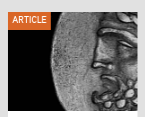 What characteristics of silver make it valuable as a mineral?Name a few places where silver was found on Earth? Where was it scarce?Describe two uses of silver.Describe the role of silver in trade along the Silk Road.Summary (What is the BIG idea presented in the reading):Summary (What is the BIG idea presented in the reading):